ΕΛΛΗΝΙΚΗ ΔΗΜΟΚΡΑΤΙΑ					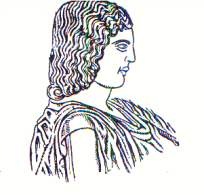 ΓΕΩΠΟΝΙΚΟ  ΠΑΝΕΠΙΣΤΗΜΙΟ  ΑΘΗΝΩΝ                  		Αθήνα, 28-6-2021ΣΧΟΛΗ   ΕΠΙΣΤΗΜΩΝ ΤΩΝ ΖΩΩΝ                                                     Αριθμ. Πρωτ.:94ΚΟΣΜΗΤΟΡΑΣΙΩΑΝΝΗΣ ΟΙΚΟΝΟΜΟΠΟΥΛΟΣΚΑΘΗΓΗΤΗΣΤηλ.: 2105294383, Fax: 210 5294388SKYPE: john.ikonomopoulosΓΡΑΜΜΑΤΕΙΑ ΚΟΣΜΗΤΕΙΑΣΠληροφορίες: Ελπίδα ΠαπαδοπούλουΤαχ. Δ/νση: Ιερά Οδός 75, 11855 Αθήνα           Τηλ.: 210 5294455                                                                   e-mail: lpda@aua.gr                                                          ΠΡΟΣ: -Τα Μέλη  Ε.Τ.Ε.Π της Εφορευτικής Επιτροπής                                                                         (τακτικά και αναπληρωματικά)                                                             Κοιν.:  -  Πρυτανεία του Γ.Π.Α.                                                                  -  Δ/νση Διοικητικού του Γ.Π.Α.                                                                     -  Τμήμα Διοικητικής  Μέριμνας                                                                   -  Τμήμα Δικτύων -Διαδικτύου του Γ.Π.Α.                                                                                      (ηλεκτρονική αποστολή)Θέμα: «Συγκρότηση Τριμελούς Εφορευτικής Επιτροπής για τη διεξαγωγή της εκλογικής διαδικασίας ανάδειξης εκπροσώπων-με τους αναπληρωτές τους- των μελών Ειδικού Τεχνικού Εργαστηριακού Προσωπικού (Ε.Τ.Ε.Π.) της Σχολής  Επιστημών των Ζώων (Σ.Ε.Ζ) στη Γενική Συνέλευση και την Κοσμητεία της Σ.ΕΖ., για το χρονικό διάστημα  01-09-2021 έως και 31-08-2023.                                                            ΠΡΑΞΗ                                                              Ο Κοσμήτορας            της Σχολής Επιστημών των Ζώων του Γεωπονικού  Πανεπιστημίου ΑθηνώνΛαμβάνοντας υπόψη:Τις διατάξεις των άρθρων 17 και 18 του Ν. 4485/2017 (ΦΕΚ 114/ τ. Α΄ /4-8-2017) «Οργάνωση και λειτουργία της ανώτατης εκπαίδευσης, ρυθμίσεις για την έρευνα και άλλες διατάξεις»Την υπ’ αριθμ. 153348/Ζ1/15.9.2017 απόφαση του Υπουργού Παιδείας, Έρευνας και Θρησκευμάτων με θέμα: «Τρόπος διεξαγωγής των εκλογικών διαδικασιών για την ανάδειξη των μονοπρόσωπων οργάνων των ΑΕΙ και διαδικασία ορισμού και ανάδειξης εκπροσώπων των μελών ΕΕΠ, ΕΔΙΠ και ΕΤΕΠ, των διοικητικών υπαλλήλων και των φοιτητών στα συλλογικά όργανα των ΑΕΙ κατά την πρώτη εφαρμογή του Ν. 4485/2017 (Α΄ 114)» (ΦΕΚ 3255/15-9-2017, τ. Β΄) Την υπ’ αριθμ. 191014/Ζ1/7-11-2017 (ΦΕΚ 3969/13-11-2017 τ. Β΄) Υπουργική Απόφαση «Τροποποίηση της αριθ. 153348/Ζ1/15-9-2017 (Β΄ 3255) υπουργικής απόφασης, με θέμα «Τρόπος διεξαγωγής των εκλογικών διαδικασιών για την ανάδειξη των μονοπρόσωπων οργάνων των Α.Ε.Ι. και διαδικασία ορισμού και ανάδειξης εκπροσώπων των μελών Ε.Ε.Π., Ε.ΔΙ.Π. και Ε.Τ.Ε.Π. των διοικητικών υπαλλήλων και των φοιτητών στα συλλογικά όργανα των Α.Ε.Ι. κατά την πρώτη εφαρμογή του Ν. 4485/2017 (Α΄ 114)»Την υπ’ αριθμ. 60944/Ζ1 (ΦΕΚ 2358/3-6-2021 τ. Β΄) απόφαση του Υπουργού Παιδείας, Έρευνας και Θρησκευμάτων με θέμα: «Καθορισμός του τρόπου διεξαγωγής της ηλεκτρονικής ψηφοφορίας της εκλογικής διαδικασίας ανάδειξης των εκπροσώπων των μελών ΔΕΠ στα συλλογικά όργανα των Τμημάτων και Σχολών και των μελών Ε.Ε.Π., Ε.ΔΙ.Π. και Ε.Τ.Ε.Π., διοικητικών υπαλλήλων και φοιτητών, στα συλλογικά όργανα των Α.Ε.Ι., καθώς και στα συλλογικά όργανα των επιμέρους ακαδημαϊκών μονάδων τους»Το με αριθμ. Πρωτ. 4732/28.05.2021 έγγραφο του Πρύτανη του Γεωπονικού Πανεπιστημίου Αθηνών    Τις προκηρύξεις εκλογών  με αριθμ. Πρωτ. 89 και 90/09-06-2021, για την ανάδειξη εκπροσώπων-με τους αναπληρωτές τους- των μελών Ειδικού Τεχνικού Εργαστηριακού Προσωπικού (Ε.Τ.Ε.Π.) της Σχολής  Επιστημών των Ζώων (Σ.Ε.Ζ.) στη Γενική Συνέλευση και την Κοσμητεία της Σ.Ε.Ζ., για το χρονικό διάστημα  01-09-2021 έως και 31-08-2023.                                                        Α π ο φ α σ ί ζ ε ι Τη συγκρότηση Τριμελούς Εφορευτικής Επιτροπής (Ο.Δ.Ε.), με ισάριθμα αναπληρωματικά μέλη για τη διεξαγωγή της εκλογικής διαδικασίας (με ηλεκτρονική ψηφοφορία στις 08 Ιουλίου 2021), ανάδειξης μελών Ειδικού Τεχνικού Εργαστηριακού Προσωπικού (Ε.Τ.Ε.Π.)α) στη Γενική  Συνέλευση και β) την Κοσμητεία της Σχολής Επιστημών των Ζώων, αποτελούμενη από μέλη της οικείας κατηγορίας προσωπικού και εάν τα μέλη της οικείας κατηγορίας προσωπικού της συγκεκριμένης ακαδημαϊκής μονάδας δεν επαρκούν, από μέλη της οικείας κατηγορίας προσωπικού άλλης ακαδημαϊκής μονάδας του Ιδρύματος, ως εξής:Τακτικά Μέλη Εφορευτικής Επιτροπής: Μπινιάρη Ευγενία, μέλος Ε.Τ.Ε.Π.  του Τμήματος Επιστήμης Ζωικής Παραγωγής του Γ.Π.Α. Τρικοίλη Ειρήνη, μέλος Ε.Τ.Ε.Π.  του Τμήματος Αξιοποίησης Φυσικών Πόρων και        Γεωργικής Μηχανικής του  Γ.Π.Α.Χατζησταύρου   Έλλη, μέλος Ε.Τ.Ε.Π. του Τμήματος  Βιοτεχνολογίας του Γ.Π.Α.Αναπληρωματικά Μέλη Εφορευτικής Επιτροπής:      1)   Παγώνης Μιλτιάδης, μέλος Ε.Τ.Ε.Π. του Τμήματος  Επιστήμης Φυτικής Παραγωγής  του              Γ.Π.Α.2)    Γιαννουζάκου Αλεξία, μέλος Ε.Τ.Ε.Π. του Τμήματος  Αγροτικής Οικονομίας και Ανάπτυξης       του Γ.Π.Α.     3)    Πιερράκου Άννα , μέλος Ε.Τ.Ε.Π. του Τμήματος  Επιστήμης Φυτικής Παραγωγής  του               Γ.Π.Α.Με απόφασή του το οικείο κατά περίπτωση Ο.Δ.Ε. ορίζει τον Διαχειριστή της συγκεκριμένης Εκλογικής Διαδικασίας, σύμφωνα με τα οριζόμενα στην απόφαση (60944/Ζ1/ΦΕΚ 2358/3-6-2021). Η Επιτροπή, αφού της παραδοθούν οι αιτήσεις υποψηφιότητας των ενδιαφερόμενων, ανακηρύσσει τους υποψήφιους μέσα σε δύο (2) εργάσιμες ημέρες από τη συγκρότησή της και με την επιμέλειά της αναρτάται ο πίνακας υποψηφίων στην ιστοσελίδα της Σχολής. Η Εφορευτική Επιτροπή οργανώνει και επιβλέπει τη διεξαγωγή της ψηφοφορίας, εκδίδει το αποτέλεσμα και το υποβάλλει στον Κοσμήτορα. Η παρούσα προκήρυξη να αναρτηθεί ως Ανακοίνωση στην κεντρική ιστοσελίδα του Ιδρύματος και στην ιστοσελίδα της Σχολής Επιστημών των Ζώων και να σταλεί μέσω ηλεκτρονικού ταχυδρομείου στα μέλη της Εφορευτικής Επιτροπής.                  Με εκτίμησηΟ ΚΟΣΜΗΤΟΡΑΣ ΤΗΣ ΣΧΟΛΗΣ      ΕΠΙΣΤΗΜΩΝ ΤΩΝ ΖΩΩΝ                             ⃰                              ΙΩΑΝΝΗΣ ΟΙΚΟΝΟΜΟΠΟΥΛΟΣ                                                                                                ΚΑΘΗΓΗΤΗΣ⃰  Η υπογραφή έχει τεθεί στο πρωτότυπο που φυλάσσεται στο αρχείο της Γραμματείας της Κοσμητείας.Συνημμένα:Ν. 4485/2017Υ.Α.: 153348/Ζ1/15-9-2017, 191014/Ζ1/13-11-2017 και 60944/Ζ1/28-05-2021.Προκηρύξεις Εκλογών με αριθ. Πρωτ. 89 και 90/09-06-2021Εκλογικός κατάλογοςΥποψηφιότητες